Jawaban A Jawaban BJawaban DJawaban ERefleksi terhadap sumbu Y Rotasi (0, 90) Jawaban E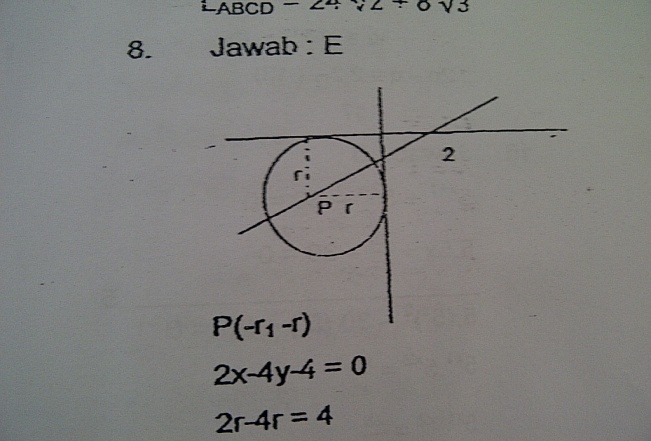 2Jawaban EUntuk Untuk Berdasarkan (1) dan (2)Kurangkan, sehingga menjadi :Substitusi  ke persamaan Jadi, sisa pembagian adalah Jawaban EJawaban E (kalikan 3) (kalikan 2)(kurangi, sehingga menjadi) Maka : masukkan y = 5 ke dalam salah satu persamaan, sehingga didapat nilai Jawaban EJawaban Ap	: penguasaan matematika	  rendahq	: sulit menguasai IPAr	: IPTEK tidak berkembangs	: negara semakin tertinggalpremis 1Kesimpulan :Jika penguasaan matematika rendah, negara semakin tertinggal.Jawaban DJawaban DJawaban D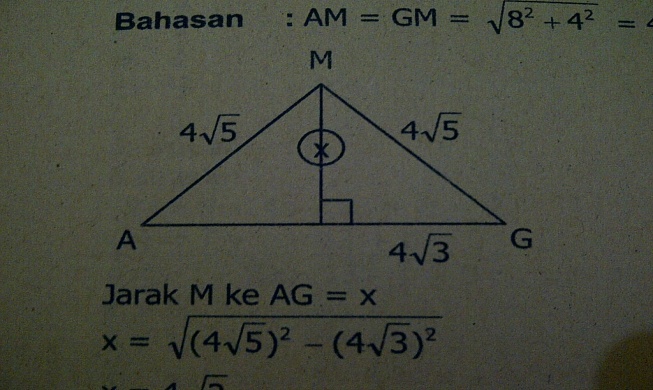 Jarak M ke AG = xJawaban EJawaban DProyeksi Ortogonal vektor  pada vektor  adalah :Jawaban B (kalikan dengan 4) (bagi dengan 4)Jawaban EJawaban EJawaban BUmur Dokter sekarang xPasien yJawaban Ca = 2, r = 3Deret GeometriJadi, banyak suku dari barisan tersebut adalah 4.Jawaban ADikurangkan, sehingga menjadi :Untuk b = 4 substitusikan ke persamaan (1)Jawaban B (kalikan dengan 5)Jawaban AJawaban EJawaban AJawaban DJawaban A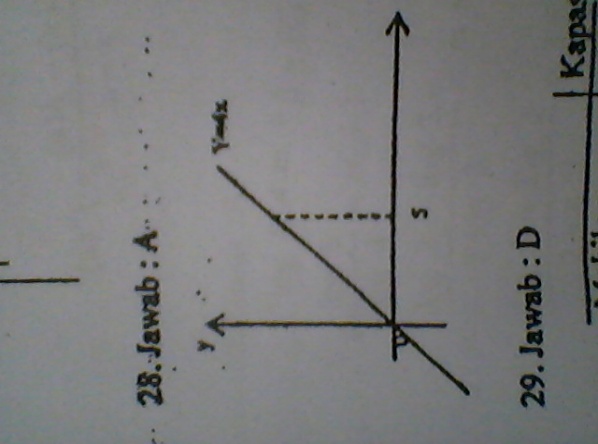 Jawaban CJawaban CMaka banyak siswa di Kelas tersebut adalah : Jawaban AP (A cacat dan B cacat)Jawaban DJawaban BJawaban EJawaban AJawaban AJawaban BJawaban AJawaban DJawaban AJawaban AJawaban EJawaban BJawaban AJawaban CJawaban CJawaban AJawaban EJawaban BJawaban CJawaban AJawaban CJawaban CJawaban EJawaban AJawaban BJawaban BJawaban DJawaban DJawaban BJawaban CJawaban CEnzim katalak berfungsi menguraikan H2O menjadi H2O dan O2. Dari pernyataan tersebut jawaban yang paling benar adalah C.Suhu optimal harusnya 37oKerja enzim katalak dipengaruhi suhuKerja enzim katalak dipengaruhi pHKerja enzim katalak dipengaruhi pH dan temperatureJawaban CBerdasarkan ciri-cirinya digolongkan pada jaringan ikat padat.Jawaban AAsam piruvat sebelum masuk siklus krebs dirubah dulu jadi asetil ko.A setelah siklus kreb masuk transfer electron. Berdasarkan skema respirasi X adalah asetil ko.A sedangkan Y adalah transfer electron.Jawaban DOrganel yang dimaksud adalah mitokondria yang berfungsi untuk repirasi sel.Jawaban DOtak besar merupakan pusat kecerdasan, ingatan, kemauan dan sikap manusia.Jawaban DGolongan darah O didalam darahnya memiliki aglutinogen A dan aglutinia ∀, oleh karena itu jika diuji akan memberikan hasil negative untuk aglutinia ∀, ∃ dan ∀∃.Jawaban ESaat populasi udang menurun maka populasi zooplankton akan meningkatJawaban DJawaban AI   = SpermatogoniumII  = Speratosit primerIII = Spermatosit sekunderIV = SpermatidV  = SpermatozoaSpermatogonium dan spermatosit primer memiliki sifat diploid (zn) sisanya haploid (n).Jawaban DPenyakit atau gangguan peredaran darah manusia yang disebabkan oleh faktor sifat menurun adalah thalasemia dan hemofiliaJawaban DDebitQ1 = Q2A1V1 = A2V2r12V1 = r22V2V2 = r12 . V2              r22V2 = (0,3)2  . (10)            (0,2)2V2 = 22, 5 cm/sJawaban DJumlah bahan bakar yang diperlukan untuk mempercepat gerak sebuah  mobil dari kendaraan diam menjadi berkelanjutan V adalah Q. bila gesekan diabaikan maka jumlah bahan bakar tambahan yang diperlukan untuk menaikkan kelajuan mobil tersebut dari V menjadi 2V adalah..   ½ R (4v2 – v2) = 3.½mv2 = 3QJawaban ASifat sinar XDaya tembus besar, dapat menembus benda padatTidak terlihat mata, hanya dapat dideteksi alat atau filmTidak bermuatan listrik, sehingga tidak dibelokkan oleh medan listrik dan medan magnetDapat menghitamkan plat fotoTermasuk gelombang elektromagnetik Panjang gelombang yang dihasilkan berkisar antara (10-10-2) mmRadiasi yang terjadi tidak berbahayaJawaban EFungsi keringat menghindari panas yang berlebihan dari dalam tubuh sehingga tubuh harus melepaskan energy kalor yang berakibat keluarnya air dalam tubuh.Jawaban C μ = ½ catan 53o = ½ (3/4)  = 3/8Jawaban Dk.  q  ½ √2 = k. q    (a√2)2            a2    Q = -2q√2Jawaban CKesalahan pada pengukuranKesalahan paralaksTerjadi pada saat pembacaan alat ukurKesalahan kalibrasiTerjadi pada saat penunjukkan angka nol pada alat ukurJawaban BPergeseran P1 = - ½ D-½ = - 100	           PRPR = 50 cmP2  = -1 D -1   = - 100	             PRPR1= 100 cm∆PR = 100cm – 50cm= 50 cmJawaban AGaya F = P. AF = PgHAGaya pegas F = kxKx = PgHA75.x = 500. 10. 1. 0,75. 10-475.x = 5. 75. 10-3x = 5.10-3 mx = 0,5 cmJawaban ASuatu inti atom nitrogen 7N14 yang bereaksi dengan alfa menghasilkan 8O17 dan4 X  +  14  N -> 17  O + 1  P2          7                    8              1Jawaban BP= w     x11= 2,8,1	 T     x+ (melepas ie)             u8 =2, 7	        u- =(mengikat ie)x+ + u- -> xuJawaban DNon elektrolit TBasa kuat RJawaban D9 gr CHO dalam 100 gr membekuPada – 0,93℃/m∆tf	   = m. kf0,93 =  9  . 1000 . 1,862	          Mr    100Mr	   = 180Yang Mr nya 180 adalah C6H12O6Jawaban B[H+] = √Ka. M= √2. 10-6. 2= 2. 10-3pH   = -log 2. 10-3 = 3 – log2Jawaban BKenaikan titik didih∆ tb = m. kb=    0,2. 1000    . 0,52                          200= 0,52 ℃Titik didih = 100 ℃ +  ∆tb= 100℃ + 0,52 ℃= 100,52 ℃Jawaban DPolimerisasi kondensasi = pembentukkan polimer disertai pelepasan molekul sederhana. Polimerisasi adisi = pembentukkan polimer tidak disertai pelepasan molekul sederhanaJawaban BpH=10 maka pOH = 4, (OH-) = 10-4(OH-) = kb (NH4OH)	   	       ( NH4Cl)10-4 = 10-5  (NH4OH)		       ( NH4Cl)(NH4OH)=(NH4Cl)=10-4:10-5 = 10:1Jawaban BJawaban BH2O2 -> H2O + ½ O2VH2O2 =  1,27 – 2,32	                  200 – 2= 0,6 = 3. 10-3 mol/ l det	              200V H2O = +3. 10-3 mol/l detJawaban DKarbohidrat mengandung gugus aldehil sehingga dengan pereaksi Fehling menghasilkan endapan merah bata.Jawaban DJawaban BJawaban CJawaban EJawaban BJawaban AJawaban CJawaban BJawaban EJawaban B